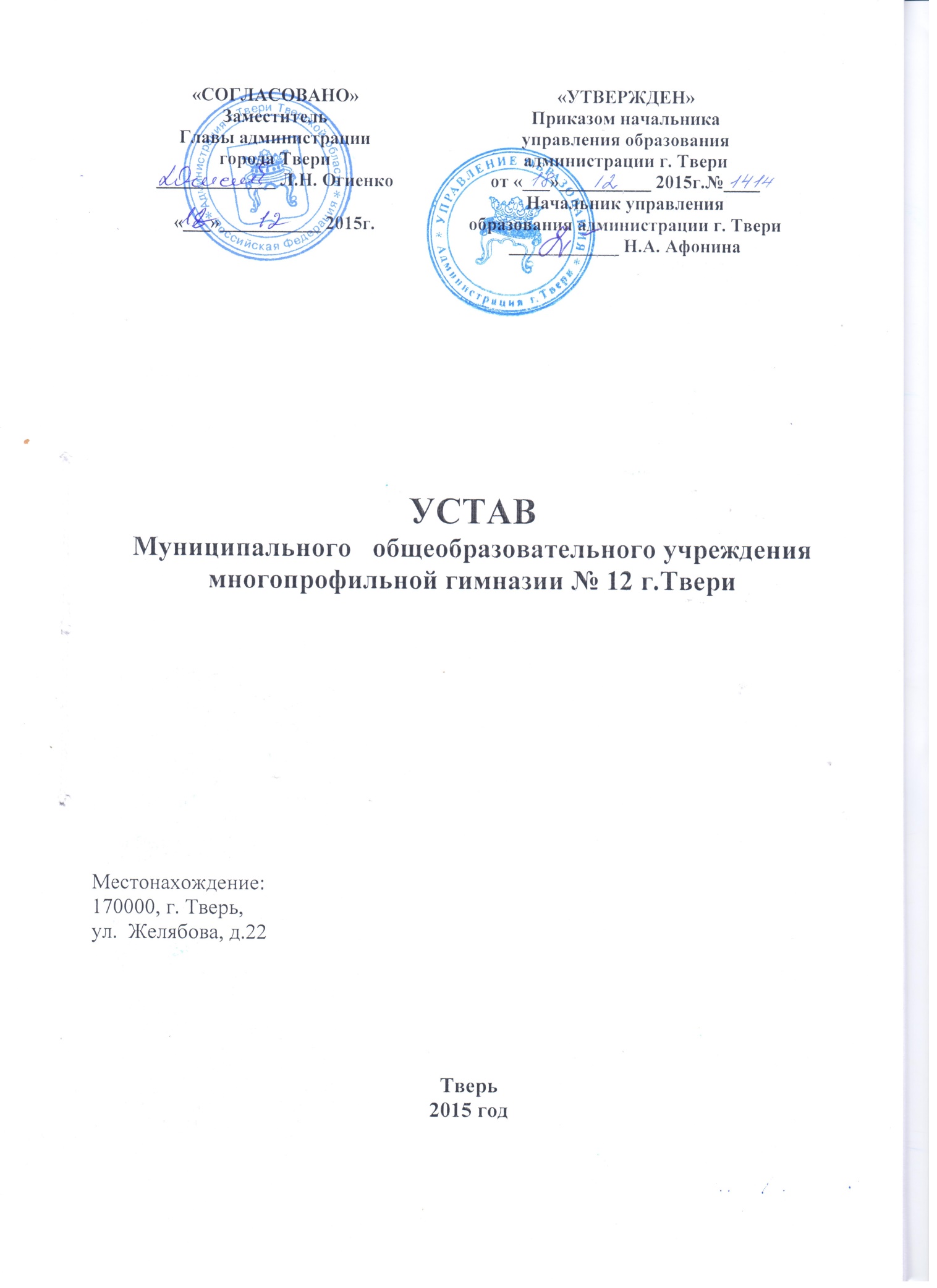 ОБЩИЕ ПОЛОЖЕНИЯ1.1. Настоящий устав определяет правовое положение  Муниципального   общеобразовательного учреждения многопрофильной гимназии   № 12 г.Твери (далее – Учреждение), цели, предмет и виды его деятельности, цели образовательного процесса, типы и виды реализуемых образовательных программ, основные характеристики организации образовательного процесса, права и обязанности участников образовательного процесса, порядок управления Учреждением, экономику и международную деятельность Учреждения, а также порядок принятия локальных нормативных актов и порядок внесения изменений в Устав.1.2. Учреждение было зарегистрировано Тверской городской регистрационной палатой  12 марта 1999 года (серия Г, регистрационный  № 270 – 99) под наименованием Муниципальное образовательное учреждение средняя общеобразовательная школа № 12.Было переименовано:1.2.1. Муниципальное образовательное учреждение средняя общеобразовательная школа № 12 с углубленным изучением отдельных предметов (естественно-научного и гуманитарного  направлений)  - свидетельство  Тверской городской регистрационной палатой серия Г №338-02 от 27.03.2002.1.2.2. Муниципальное общеобразовательное учреждение средняя общеобразовательная школа № 12 с углубленным изучением отдельных предметов (естественнонаучного и гуманитарного направлений)  - свидетельство  Федеральной налоговой службы серия 69 № 0015766778 от 27.11.2006.1.2.3.  Муниципальное общеобразовательное учреждение многопрофильная гимназия № 12 г. Твери свидетельство  Федеральной налоговой службы серия 69 № 001928414 от 30.09.20101.2.4. Устав Учреждения утвержден приказом начальника Управления  образования  администрации города  Твери  (далее «Учредитель») от «18» декабря 2015 года № 14141.3. Наименование Учреждения:Полное наименование Учреждения:Муниципальное  общеобразовательное учреждение многопрофильная гимназия №12 г.Твери.Сокращенное наименование Учреждения:       МОУ гимназия № 12г.ТвериМесто нахождения и почтовый адрес Учреждения: 170000, г.Тверь, ул.Желябова, д.22Образовательная деятельность осуществляется по следующим адресам:170000, г.Тверь, ул.Желябова, д.22; 170000, г.Тверь, ул.Желябова, д.58, 170000, г.Тверь, Студенческий пер., д.11а; 170000, г.Тверь, ул.Трехсвятская, д.191.5. Организационно-правовая форма – муниципальное бюджетное общеобразовательное учреждение.Тип Учреждения – общеобразовательное.1.6.Учредителем Учреждения является администрация города Твери. Функции и полномочия учредителя Учреждения в соответствии с законодательством Российской Федерации, нормативно - правовыми актами Тверской области и органов местного самоуправления, осуществляет управление образования администрации г.Твери.1.7.Место нахождения и почтовый адрес Учредителя: 170000, город Тверь, улица Трехсвятская, дом 28а.1.8. Учредитель формирует и утверждает муниципальное задание для  Учреждения в соответствии с основными видами деятельности   Учреждения.1.9.  Учреждение не вправе отказаться от выполнения муниципального задания.1.10. Финансовое обеспечение выполнения муниципального задания  Учреждением осуществляется в виде субсидий из муниципального бюджета.1.11.  Учреждение вправе сверх установленного муниципального задания, а также в случаях, определенных федеральными законами, в пределах установленного муниципального задания выполнять работы, оказывать услуги, относящиеся к его основным видам деятельности, за плату и на одинаковых при оказании одних и тех же услуг условиях.Порядок определения указанной платы устанавливается Учредителем.1.12. Функции и полномочия собственника имущества Учреждения от имени администрации города Твери осуществляет Департамент управления имуществом и земельными ресурсами (далее – Собственник).1.13.Собственник не несет ответственность по обязательствам Учреждения. Учреждение не отвечает по обязательствам Собственника.1.14.Учреждение является юридическим лицом, создается и регистрируется в соответствии с законодательством Российской Федерации, имеет самостоятельный баланс, обособленное имущество, лицевые счета, печать установленного образца, штампы, бланки и другие реквизиты.1.15.Учреждение является некоммерческой организацией.1.16.Учреждение приобретает права юридического лица с момента государственной регистрации в порядке, установленном действующим законодательством Российской Федерации.1.17. Право на ведение образовательной деятельности и льготы, установленные законодательством Российской Федерации, возникают у Учреждения с момента выдачи ему лицензии (разрешения).1.18.Права на выдачу своим выпускникам документа государственного образца о соответствующем уровне образования возникают с момента государственной аккредитации Учреждения, подтвержденной свидетельством о государственной аккредитации.1.19.Учреждение самостоятельно в осуществлении образовательной, научной, административной, финансово-экономической деятельности, разработке и принятии локальных нормативных актов.1.20. Учреждение для достижения целей своей деятельности вправе приобретать и осуществлять имущественные и неимущественные права, нести обязанности, быть истцом и ответчиком в арбитражном, третейских судах, судах общей юрисдикции в соответствии с законодательством РФ и настоящим Уставом.1.21.Деятельность Учреждения основывается на принципах демократии, гуманизма, общедоступности, приоритета общечеловеческих ценностей, жизни и здоровья человека, гражданственности, свободного развития личности, светского характера образования.1.22. В Учреждении не допускается создание и деятельность организационных структур политических партий, общественно-политических и религиозных движений и организаций (объединений). Принуждение учащихся к вступлению в общественные объединения, в т.ч. в политические партии, а также принудительное привлечение их к деятельности этих объединений, участию в агитационных кампаниях и политических акциях не допускается.1.22. По инициативе обучающихся в Учреждении могут создаваться детские общественные объединения.1.23. Учреждение в соответствии с законодательством Российской Федерации вправе участвовать в создании образовательных объединений в форме ассоциаций или союзов. Указанные образовательные объединения  создаются в целях развития и совершенствования образования и действуют в соответствии со своими уставами.1.24. Учреждение в своей деятельности руководствуется Конституцией Российской Федерации, Конвенцией о правах ребенка, Федеральным законом «О некоммерческих организациях», Федеральным законом № 273-ФЗ «Об образовании в Российской Федерации», Гражданским Кодексом РФ, нормативно-правовыми актами Тверской области, органов местного самоуправления, настоящим Уставом, договором о взаимоотношениях между Учреждением и Учредителем, иными локально-правовыми актами Учреждения.1.23.Учреждение вправе иметь собственные печатные и электронные издания.1.24. Учреждение несет в установленном законодательством Российской Федерации порядке ответственность за невыполнение или ненадлежащее выполнение функций, отнесенных к его компетенции, за реализацию не в полном объеме образовательных программ в соответствии с учебным планом, за качество образования своих выпускников, а также за жизнь и здоровье обучающихся, работников Учреждения.2.     Предмет, цели и виды деятельности Учреждения2.1. Предметом деятельности  Учреждения является оказание услуг (выполнение работ) по реализации предусмотренных федеральными законами, законами Тверской области, нормативными правовыми актами РФ и муниципальными правовыми актами местного самоуправления г.Твери в сфере образования.2.2.  Учреждение осуществляет обучение и воспитание в интересах личности, общества, государства, обеспечивает охрану здоровья и создает благоприятные условия для разностороннего развития личности, в т. ч. возможности удовлетворения потребности обучающегося в самообразовании и получении дополнительного образования.2.3. Целями деятельности, для которых создано Учреждение, являются:–	создание условий для реализации гражданами РФ гарантированного государством права на получение общедоступного и бесплатного   начального общего, основного общего и среднего общего образования;–	формирование общей культуры личности обучающихся на основе усвоения обязательного минимума содержания общеобразовательных программ, их адаптации к жизни в обществе, создание основы для осознанного выбора и последующего освоения профессиональных образовательных программ;–	воспитание у обучающихся гражданственности, трудолюбия, уважения к правам и свободам человека, любви к окружающей природе, Родине, семье, формирование здорового образа жизни.2.4. Учреждение осуществляет следующие основные виды деятельности:–	реализация основных программ начального общего, основного общего, среднего общего образования;–	реализация дополнительных общеразвивающих программ:   спортивно-технической, культурологической, физкультурно-спортивной, туристско-краеведческой, эколого-биологической, военно-патриотической,    экономической, естественнонаучной  направленности;-  реализация программ профильного обучения на второй и третьей ступенях общего образования;–	предоставление специальных условий обучения для детей с ограниченными возможностями здоровья, детей-инвалидов;–	обучение на дому в соответствии с медицинским заключением о состоянии здоровья обучающегося;–	предоставление психолого-педагогической, медицинской и социальной помощи;–	организация работы групп продленного дня, лагеря дневного пребывания;–	оказание платных образовательных услуг-  предпринимательская деятельность  Учреждения  - сдача в аренду объектов недвижимого имущества, осуществляемая по согласованию с Учредителем и Департаментом управления имуществом и земельными ресурсами администрации г. Твери.2.5. В соответствии с предусмотренными в п. 2.4 основными видами деятельности  Учреждение  выполняет муниципальное задание, которое формируется и утверждается Учредителем.2.6. Виды деятельности, требующие в соответствии с законодательством РФ лицензирования, могут осуществляться Учреждением после получения соответствующей лицензии. Учреждение не вправе осуществлять виды деятельности, приносящей доход, оказывать платные услуги и работы, не указанные в настоящем разделе Устава.2.7. Учреждение создает необходимые условия для работы подразделений организаций общественного питания и медицинских учреждений, осуществляет контроль их работы в целях охраны и укрепления здоровья обучающихся и работников.Организация первичной медико-санитарной помощи обучающимся в  Учреждении осуществляется закрепленным за Учреждением медицинским персоналом, который наряду с администрацией  Учреждения несет ответственность за проведение профилактических и санитарно-противоэпидемических мероприятий. Учреждение безвозмездно предоставляет медицинской организации помещение, соответствующее условиям и требованиям для осуществления медицинской деятельности.Учреждение в пределах своей компетенции создает условия для охраны здоровья обучающихся, обеспечивает:–	текущий контроль за состоянием здоровья обучающихся;–	проведение санитарно-гигиенических, профилактических и оздоровительных мероприятий, обучение и воспитание в сфере охраны здоровья граждан в РФ;–	соблюдение государственных санитарно-эпидемиологических правил и нормативов;–	расследование и учет несчастных случаев с обучающимися во время пребывания в организации.2.8. Организация питания возлагается на администрацию Учреждения. В Учреждении оборудуются помещения для питания обучающихся, соответствующие гигиеническим и строительным нормам (СанПиН, СНИП).2.9. Учреждение в установленном порядке при наличии необходимых материально-технических условий и кадрового обеспечения (в пределах выделенных средств) может открывать   лагерь дневного пребывания.2.10. При реализации дополнительных образовательных программ деятельность обучающихся осуществляется в различных объединениях по интересам (клубах, секциях, группах, кружках, студиях, ансамбле, театре).Организация образовательного процесса дополнительного образования детей предусматривает возможность участия родителей (законных представителей) обучающихся в работе объединений с согласия педагога дополнительного образования и без включения их в списочный состав объединений.3. Содержание и организация образовательного процесса.3.1. Учреждение самостоятельно осуществляет образовательный процесс в соответствии с Законом РФ от 29.12.2012г. № 273-ФЗ «Об образовании в Российской Федерации» с изменениями и дополнениями, настоящим Уставом, лицензией и свидетельством о государственной аккредитации.3.2.Организация образовательной и социально-культурной деятельности  Учреждения строится на основе федеральных государственных образовательных стандартов, основных общеобразовательных программ начального общего, основного общего и среднего общего образования, утверждаемых Руководителем  Учреждения, учебного плана, годового календарного учебного графика и расписаниями занятий. 3.3. Язык преподавания в  Учреждении русский, обучение и воспитание также ведутся в  Учреждении на русском языке.3.4. Содержание образования в  Учреждении определяется основными образовательными программами и дополнительными образовательными программами, которые разрабатываются и  утверждаются Учреждением самостоятельно на основе примерных основных образовательных программ, установленных федеральными государственными образовательными стандартами. Общеобразовательная программа включает в себя учебный план, календарный план, календарный учебный график, рабочие программы учебных предметов, курсов, дисциплин (модулей), оценочные и методические материалы, а так же иные компоненты, обеспечивающие воспитание и обучение обучающихся.  Учредитель не вправе изменять учебный план и календарный учебный график после их утверждения, за исключением случаев, предусмотренных законодательством Российской Федерации.3.5. При реализации общеобразовательных программ используются различные образовательные технологии, в т.ч. дистанционные образовательные технологии, электронное обучение.3.6.  Обучение в  Учреждении осуществляется в очной форме. Допускается сочетание форм получения образования и форм обучения.Перевод обучающегося на получение образования в иной форме осуществляется в порядке, установленном локальным нормативным актом Учреждения, с согласия родителей (законных представителей).Обучение в форме семейного образования и самообразования осуществляется с правомпоследующего прохождения промежуточной и государственной итоговой аттестации.   Учреждение обеспечивает  занятия  на дому с обучающимися по индивидуальному учебному плану, в соответствии с медицинским заключением о состоянии здоровья обучающегося и на основании обращения родителей (законных представителей), выраженного в письменной форме. Порядок организации освоения образовательных программ на дому регламентируется локальным нормативным актом Учреждения, разработанным в соответствии с нормативным правовым актом субъекта РФ, регулирующим указанные отношения.3.7.  Учреждение осуществляет образовательный процесс в соответствии с уровнями общеобразовательных программ трех ступеней общего образования:первая ступень - начальное общее образование (нормативный срок освоения 4 года);вторая ступень - основное общее образование (нормативный срок освоения 5 лет);третья ступень - среднее (полное) общее образование (нормативный срок освоения 2 г.).Нормативные сроки освоения основных образовательных программ начального общего, основного общего и среднего (полного) общего образования определяются законом РФ «Об образовании».        Задачами начального общего образования являются воспитание и развитие обучающихся, овладение ими чтением, письмом, счетом, основными навыками учебной деятельности, элементами теоретического мышления, простейшими навыками самоконтроля, культурой поведения и речи, основами личной гигиены и здорового образа жизни.Начальное общее образование является базой для получения основного общего образования.Задачей основного общего образования является создание условий для воспитания, становления и формирования личности обучающегося, для развития его склонностей, интересов и способности к социальному самоопределению.      На II ступени обучения начинается пропедевтика  предметов естественнонаучного цикла (5-6 классы) и углубленное изучение английского, немецкого и французского языков с 5 класса в лингвистическом и лингво-математическом профилях. Основное общее образование является базой для получения среднего (полного) общего образования, начального и среднего профессионального образования.Задачами среднего общего образования являются развитие интереса к познанию и творческих способностей обучающегося, формирование навыков самостоятельной учебной деятельности на основе индивидуализации и дифференциации обучения. В дополнение к обязательным предметам вводятся предметы по выбору самих обучающихся в целях реализации интересов, способностей и возможностей личности. Среднее общее образование является основой для получения начального профессионального, среднего профессионального (по сокращенным, ускоренным программам) и высшего профессионального образования.3.7.1. Учреждение обеспечивает преемственность образовательных программ в соответствии с п.3 статьи 17 Закона Российской Федерации «Об образовании»3.7.2. Исходя из запросов обучающихся и их родителей (законных представителей) и при создании соответствующих условий в  Учреждении по согласованию с Учредителем на второй и третьей ступенях общего образования вводится профильное и углубленное  изучение отдельных учебных предметов, предметных областей соответствующей образовательной программы (профильной обучение).3.7.3. К дополнительным образовательным       программам,     реализуемым     в Учреждении, относятся дополнительные общеобразовательные программы, указанные в приложении к лицензии на осуществление образовательной деятельности.3.8. Организация образовательного процесса осуществляется в соответствии с основными образовательными программами и расписанием занятий. Расписание утверждается приказом Директора по согласованию с Педагогическим советом. Формы организации образовательного процесса определяются Учреждением.3.9.Учебная нагрузка и режим занятий обучающихся определяется Уставом в соответствии с санитарно-гигиеническими требованиями и вводится в действие приказом Директора в начале учебного года. 3.10. В учебных планах  Учреждения количество часов, отведенных на проведение занятий в группах, преподавание отдельных дисциплин (циклов предметов) не должно быть меньше количества часов, определенных базисным учебным планом. 3.11.  Учреждение самостоятельно в выборе системы оценок, формы, порядка и периодичности промежуточной аттестации обучающихся, в соответствии с Законом РФ от 29.12.2012г. № 273-ФЗ «Об образовании в Российской Федерации» с изменениями и дополнениями и настоящим Уставом. 3.12.  Учебный год в Учреждении, как правило, начинается 1 сентября и заканчивается в соответствии с учебным планом соответствующей общеобразовательной программы.  В процессе освоения общеобразовательных программ обучающимся предоставляются каникулы. Сроки начала и окончания каникул определяются Учредителем.Для обучающихся первых классов в течение года устанавливаются дополнительные недельные каникулы.3.13.  Режим  занятий обучающихся  устанавливается соответствующим локальным актом Учреждения (Правилами внутреннего распорядка обучающихся в МОУ гимназии № 12 г.Твери).Учреждение работает в режиме пятидневной или шестидневной недели в соответствии с расписанием занятий. Обучение в Учреждении осуществляется с соблюдением санитарно-эпидемиологических требований.3.14.  Пятидневная и (или) шестидневная учебная неделя в  Учреждении устанавливается с учетом максимально допустимой недельной нагрузки на одного обучающегося.Продолжительность урока (академический час) во всех классах  не превышает 45 минут, за исключением 1-го класса. Обучение в 1-м классе осуществляется с соблюдением дополнительных требований, установленных СанПиН.3.15. Освоение общеобразовательной программы, в т. ч. отдельной части или всего объема учебного предмета, курса, дисциплины (модуля) общеобразовательной программы, сопровождается текущим контролем успеваемости и промежуточной аттестацией обучающихся. Формы, периодичность и порядок проведения текущего контроля успеваемости и промежуточной аттестации обучающихся определяются соответствующим Положением Учреждения.3.16. В   Учреждении применяется форма и система оценивания, установленная локальным нормативным актом.3.17. В 1-м и 2-м классах  допускается применение безотметочных и иных систем оценок успеваемости обучающихся. Данное решение доводится до сведения родителей (законных представителей) и обучающихся до начала следующего учебного года.3.18. Обучающиеся, освоившие в полном объеме основную общеобразовательную программу учебного года, переводятся в следующий класс на основании положения «О проведении промежуточной и итоговой аттестации». 3.19. Обучающиеся переводного класса, имеющие по всем предметам, изучавшимся в этом классе,  триместровые и годовые оценки «5», награждаются в установленном порядке похвальным листом «За отличные успехи в учении».3.20. В случае несогласия обучающегося, его родителей (законных представителей) с результатами промежуточной аттестации, а также с текущей оценкой знаний по предмету за  триместр  обучающийся (его родители или законные представители) имеет право на обращение в Комиссию по урегулированию споров.3.21. Неудовлетворительные результаты промежуточной аттестации по одному или нескольким учебным предметам, курсам, дисциплинам (модулям) образовательной программы или непрохождение промежуточной аттестации при отсутствии уважительных причин признаются академической задолженностью.3.22. Ответственность за ликвидацию обучающимися академической задолженности в течение следующего учебного года возлагается на их родителей (законных представителей).3.23. Обучающиеся, имеющие академическую задолженность, вправе пройти промежуточную аттестацию по соответствующим учебному предмету, курсу, дисциплине (модулю) не более двух раз в сроки, определяемые локальным актом  Учреждения, в пределах одного года с момента образования академической задолженности.3.24. Для проведения промежуточной аттестации во второй раз  Учреждением создается комиссия.3.25. Обучающиеся, не прошедшие промежуточной аттестации  или имеющие академическую задолженность, переводятся в следующий класс условно согласно соответствующему локальному нормативному акту Учреждения. 3.26. Обучающиеся, не ликвидировавшие в установленные сроки академической задолженности, с момента ее образования, по усмотрению родителей (законных представителей) оставляются на повторное обучение, переводятся на обучение по адаптированным образовательным программам в соответствии с рекомендациями психолого-медико-педагогической комиссии либо на обучение по индивидуальному учебному плану. 3.27. Обучающиеся, не освоившие образовательную программу предыдущего уровня, не допускаются к обучению на следующем уровне общего образования.3.28. Освоение общеобразовательных программ основного общего и среднего общего образования завершается обязательной государственной (итоговой) аттестацией обучающихся. Государственная (итоговая) аттестация осуществляется в формах и порядке, установленными нормативными правовыми актами федерального уровня.3.29. К государственной итоговой аттестации допускается обучающийся, не имеющий академической задолженности и в полном объеме выполнивший учебный план или индивидуальный учебный план, если иное не установлено порядком проведения государственной итоговой аттестации по соответствующим образовательным программам.3.30. Лицам, успешно прошедшим государственную итоговую аттестацию по образовательным программам основного общего и среднего общего образования, выдается аттестат об основном общем или среднем общем образовании, подтверждающий получение общего образования соответствующего уровня.   3.31. Обучающиеся, не прошедшие государственную итоговую аттестацию или получившие на государственной итоговой аттестации неудовлетворительные результаты, вправе пройти государственную итоговую аттестацию в сроки, определяемые порядком ее проведения по соответствующим образовательным программам.3.32. Лицам, не прошедшим итоговую аттестацию или получившим на итоговой аттестации неудовлетворительные результаты, а также лицам, освоившим часть образовательной программы основного общего и среднего общего образования и (или) отчисленным из образовательной организации, выдается справка об обучении или о периоде обучения по образцу, установленному  Учреждением.3.33. Лица, осваивающие образовательную программу в форме семейного образования или самообразования либо обучавшиеся по не имеющей государственной аккредитации образовательной программе основного общего или среднего общего образования, вправе пройти экстерном промежуточную и государственную итоговую аттестацию в  Учреждении по имеющим государственную аккредитацию образовательным программам основного общего и среднего общего образования бесплатно. При прохождении указанной аттестации экстерны пользуются академическими правами обучающихся по соответствующей образовательной программе.4. Правила приема, порядок и основания отчисления и восстановления обучающихся.4.1. Правила приема в Учреждение4.1.1. Прием в Учреждение осуществляется с целью получения образования по образовательным программам  Учреждение, а также для прохождения промежуточной и (или) государственной итоговой аттестации лиц, получающих образование вне образовательных организаций.4.1.2. Правила приема граждан в Учреждение устанавливаются соответствующим локальным нормативным актом в соответствии с законодательством РФ. 4.1.3. Право на прием  в Учреждение имеют все граждане Российской Федерации, подлежащие обучению, проживающие на территории, закрепленной за  Учреждением, и имеющие право на получение общего образования.Гражданам, не проживающим на данной территории, может быть отказано в приеме по причине отсутствия свободных мест, то есть при наполняемости всех классов параллели не менее 25 обучающихся.          4.1.4. Прием на обучение по программе начального общего образования осуществляется без вступительных испытаний (процедур отбора). Организация индивидуального отбора при приеме для получения основного общего и среднего общего образования с углубленным изучением отдельных учебных предметов или для профильного обучения допускается в случаях и в порядке, которые предусмотрены законодательством субъекта РФ.          4.1.5. В первый класс принимаются дети с достижения ими возраста 6 лет 6 месяцев при отсутствии противопоказаний по состоянию здоровья, но не позже достижения ими возраста 8 лет. На основании решения Учредителя   может осуществить прием детей для обучения в более раннем возрасте. Прием заявлений в первый класс гимназии для граждан, проживающих на закрепленной территории, начинается не позднее 1 февраля и завершается не позднее 30 июня текущего года.Для детей, не проживающих на закрепленной территории, прием заявлений в первый класс начинается с 1 июля текущего года при наличии свободных мест и до момента их заполнения, но не позднее 5 сентября текущего года. 4.1.6. Психолого-педагогическое обследование готовности ребенка к обучению проводится  Учреждением по желанию родителей. Заключение по результатам психолого-педагогического обследования носит рекомендательный характер.4.1.7.  Прием обучающихся в  Учреждение в течение года на все ступени общего образования производится Руководителем  Учреждения при наличии свободных мест (наполняемость менее 25 человек в классе) с учетом выявления уровня готовности поступающих в Учреждение и совпадении программ обучения в  Учреждении по заявлению родителей (законных представителей) обучающихся. Подача заявлений о приеме в  Учреждение возможна  в течение всего учебного года, исключая период государственной (итоговой) аттестации выпускников.Предельный возраст получения образования в  Учреждении - 18 лет.Прием граждан из семей беженцев и вынужденных переселенцев осуществляется на основании записи детей в паспорте родителей (законных представителей) с указанием адреса фактического проживания без учета наличия или отсутствия регистрационных документов.Иностранные граждане, имеющие законные основания для проживания на территории России, пользуются правом на получение образования наравне с гражданами Российской Федерации. 4.1.8. Руководство  Учреждения при приеме заявления обязано ознакомиться с документом, удостоверяющим личность заявителя, для установления факта родственных отношений и полномочий законного представителя, а также места его проживания. 4.1.9. Прием учащихся в профильный 10 класс осуществляется на  основе Постановления правительства Тверской области № 85-пп от 18.02.2014 года «О Порядке организации индивидуального отбора при приеме либо переводе в государственные образовательные организации Тверской области и муниципальные образовательные организации для получения основного общего и среднего общего образования с углубленным изучением отдельных учебных предметов или для профильного обучения» и Положения «О порядке организации индивидуального отбора для профильного обучения в МОУ многопрофильной гимназии № 12 г.Твери». Прием заявлений в 10 класс начинается после вручения аттестатов об основном общем образовании и заканчивается 31 августа текущего года. 4.1.10. При приеме Учреждение знакомит обучающегося и (или) его родителей (законных представителей) с настоящим Уставом, лицензией на осуществление образовательной деятельности, со свидетельством о государственной аккредитации, образовательными программами, реализуемыми Учреждением, и другими документами, регламентирующими организацию и осуществление образовательной деятельности, права и обязанности обучающихся.4.1.11. Прием в Учреждение оформляется приказом Директора Учреждения.4.1.12. Зачисление в Учреждение лица, находящегося на семейной форме образования, для продолжения обучения в образовательной организации осуществляется в соответствии с нормативными правовыми актами РФ, определяющими порядок приема в Учреждение, и соответствующими Правилами приема.4.2. Порядок и основания отчисления обучающихся.4.2.1. Отчисление обучающихся из  Учреждения осуществляется:–          в связи с получением образования (завершением обучения);–	по инициативе обучающегося или родителей (законных представителей) несовершеннолетнего обучающегося, в т. ч. в случае перевода обучающегося для продолжения освоения образовательной программы в другую организацию, осуществляющую образовательную деятельность;–	по инициативе Учреждения, в случае применения к обучающемуся, достигшему возраста пятнадцати лет, отчисления как меры дисциплинарного взыскания;–	в случае установления нарушения порядка приема в Учреждение, повлекшего незаконное зачисление обучающегося в образовательную организацию;–	по обстоятельствам, не зависящим от воли обучающегося или родителей (законных представителей) несовершеннолетнего обучающегося и организации, осуществляющей образовательную деятельность.4.2.2. Отчисление из Учреждения осуществляется в порядке, предусмотренном локальным нормативным актом Учреждения  (Положением о порядке и основаниях перевода, отчисления и восстановления обучающихся в  МОУ гимназии № 12 г.Твери), и оформляется приказом директора  Учреждения.4.2.3. Отчисление несовершеннолетнего обучающегося, достигшего возраста пятнадцати лет, из  Учреждения как мера дисциплинарного взыскания допускается за неоднократное совершение дисциплинарных проступков. Указанная мера дисциплинарного взыскания применяется, если иные меры дисциплинарного взыскания и меры педагогического воздействия не дали результата и дальнейшее пребывание обучающегося в Учреждении оказывает отрицательное влияние на других обучающихся, нарушает их права и права работников Учреждения, а также нормальное функционирование Учреждения.4.2.4. Отчисление несовершеннолетнего обучающегося как мера дисциплинарного взыскания не применяется, если сроки ранее примененных к обучающемуся мер дисциплинарного взыскания истекли и (или) меры дисциплинарного взыскания сняты в установленном порядке.4.2.5. Решение об отчислении несовершеннолетнего обучающегося, достигшего возраста пятнадцати лет и не получившего основного общего образования, как мера дисциплинарного взыскания принимается с учетом мнения его родителей (законных представителей) и с согласия комиссии по делам несовершеннолетних и защите их прав. Решение об отчислении обучающихся – детей-сирот, детей, оставшихся без попечения родителей, принимается с согласия комиссии по делам несовершеннолетних и защите их прав и органа опеки и попечительства.4.2.6.   Решение об  отчислении обучающегося оформляется приказом  Директора Учреждения.4.2.7.  Учреждение обязано незамедлительно проинформировать об  отчислении обучающегося из  Учреждения его родителей (законных представителей) и Учредителя.Комиссия по делам несовершеннолетних и защите их прав совместно с Учредителем и родителями (законными представителями) несовершеннолетнего,  отчисленного из  Учреждения, в месячный срок принимает меры, обеспечивающие трудоустройство этого несовершеннолетнего и (или) продолжение его обучения в другой  образовательной организации.4.2.8. Если с обучающимся или родителями (законными представителями) несовершеннолетнего обучающегося заключен договор об образовании (оказании платных образовательных услуг), на основании распорядительного акта руководителя  Учреждения об отчислении обучающегося такой договор расторгается.4.2.9. При досрочном прекращении образовательных отношений Учреждение в трехдневный срок после издания распорядительного акта об отчислении обучающегося выдает лицу, отчисленному из этой организации, справку об обучении по образцу, установленному Учреждением.4.3.   Порядок и условия восстановления в Учреждении обучающегося, отчисленного по инициативе Учреждения, определяются в Положении о порядке и основаниях перевода, отчисления и восстановления обучающихся.5. Права и обязанности участников образовательныхотношений.5.1.  К участникам образовательных отношений относятся обучающиеся, их родители (законные представители), педагогические работники.5. 2.  Обучающиеся имеют право:–       на выбор формы получения образования и формы обучения после получения основного общего образования или после достижения восемнадцати лет;–	обучение по индивидуальному учебному плану, в т. ч. ускоренное обучение, в пределах осваиваемой образовательной программы в порядке, установленном локальными нормативными актами;–	выбор факультативных и элективных учебных предметов, курсов, дисциплин (модулей) из перечня, предлагаемого Учреждением (после получения основного общего образования);–	освоение наряду с учебными предметами, курсами, дисциплинами (модулями) по осваиваемой образовательной программе любых других учебных предметов, курсов, дисциплин (модулей), преподаваемых в Учреждении, в установленном порядке;–	уважение человеческого достоинства, защиту от всех форм физического и психического насилия, оскорбления личности, охрану жизни и здоровья;–	свободу совести, информации, свободное выражение собственных взглядов и убеждений;–	каникулы – плановые перерывы при получении образования для отдыха и иных социальных целей в соответствии с законодательством об образовании и календарным учебным графиком;–	перевод в другую образовательную организацию, реализующую образовательную программу соответствующего уровня, в порядке, предусмотренном федеральным органом исполнительной власти, осуществляющим функции по выработке государственной политики и нормативно-правовому регулированию в сфере образования;–	участие в управлении Учреждением   в порядке, установленном Уставом и локальными нормативными актами  Учреждения;–	ознакомление со свидетельством о государственной регистрации, с Уставом, лицензией на осуществление образовательной деятельности, со свидетельством о государственной аккредитации, с учебной документацией, другими документами, регламентирующими организацию и осуществление образовательной деятельности в  Учреждении;–	обжалование актов  Учреждения в установленном законодательством РФ порядке;–	бесплатное пользование библиотечно-информационными ресурсами, учебной, производственной, научной базой;–	пользование в порядке, установленном локальными нормативными актами Учреждения, лечебно-оздоровительной инфраструктурой, объектами культуры и объектами спорта Учреждения;–	развитие своих творческих способностей и интересов, включая участие в конкурсах, олимпиадах, выставках, смотрах, физкультурных мероприятиях, спортивных мероприятиях, в т. ч. в официальных спортивных соревнованиях, и других массовых мероприятиях;–	поощрение за успехи в учебной, физкультурной-спортивной, общественной, научной, научно-технической, творческой, экспериментальной и инновационной деятельности;–	иные права, предусмотренные нормативными правовыми актами РФ, локальными нормативными актами Учреждения.5.3.  Обучающиеся обязаны:- добросовестно осваивать образовательную программу, выполнять индивидуальный учебный план, в том числе посещать предусмотренные учебным планом или индивидуальным учебным планом учебные занятия, осуществлять самостоятельную подготовку к занятиям, выполнять задания, данные педагогическими работниками в рамках образовательной программы;- выполнять требования устава Учреждения, Правил внутреннего трудового распорядка и иных локальных актов по вопросам организации и осуществления образовательной деятельности;- заботиться о сохранении и об укреплении своего здоровья, стремиться к нравственному, духовному и физическому развитию и самосовершенствованию; -  уважать честь и достоинство других обучающихся и работников организации, осуществляющей образовательную деятельность, не создавать препятствий для получения образования другими обучающимися;- бережно относиться к имуществу Учреждения;-  иметь внешний вид, соответствующий требованиям к одежде обучающихся, установленным локальным нормативным актом Учреждения;   - выполнять иные обязанности, определенные законодательством Российской Федерации.5.4. Обучающимся запрещается:–	приносить, передавать или употреблять в  Учреждении табачные изделия, электронные сигареты, спиртные напитки, токсические, наркотические вещества и их прекурсоры, а также приносить оружие и взрывчатые вещества иные вещества и предметы, запрещенные к обороту в Российской Федерации;–	применять физическую силу для выяснения отношений, запугивания, вымогательства, совершать иные противоправные деяния;–	использовать непристойные выражения, жесты и ненормативную лексику, а также допускать выражения, унижающие человеческое достоинство, направленные на разжигание национальной и (или) религиозной розни;–	пропускать обязательные занятия без уважительных причин;- использовать на уроках мобильные телефоны, карманные персональные компьютеры, электронные устройства для компьютерных игр, воспроизведения музыки и изображений, если это не соответствует задачам уроков.5.5.  Родители (законные представители) имеют право:– выбирать до завершения получения ребенком основного общего образования с учетом мнения ребенка, а также с учетом рекомендаций психолого-медико-педагогической комиссии (при их наличии) формы получения образования и формы обучения, язык, языки образования, факультативные и элективные учебные предметы, курсы, дисциплины (модули) из перечня, предлагаемого  Учреждением;–	давать ребенку дошкольное, начальное общее, основное общее, среднее общее образование в семье. Ребенок, получающий образование в семье, по решению его родителей (законных представителей) с учетом его мнения на любом этапе обучения вправе продолжить образование в Учреждении;          – защищать права и законные интересы обучающихся;          – знакомиться с уставом Учреждения, лицензией на осуществление образовательной деятельности, со Свидетельством о государственной аккредитации, с учебно-программной документацией и другими документами, регламентирующими организацию и осуществление образовательной деятельности; – знакомиться с содержанием образования, используемыми методами обучения и воспитания, образовательными технологиями, а также с оценками успеваемости своих детей; – вносить предложения по совершенствованию учебно-воспитательного процесса;           – получать информацию о всех видах планируемых обследований (психологических, психолого-педагогических) обучающихся, давать согласие на проведение таких обследований или участие в таких обследованиях, отказаться от их проведения или участия в них, получать информацию о результатах  проведенных обследований обучающихся;            - принимать участие в управлении Учреждения, осуществляющего образовательную деятельность в форме, определяемой настоящим Уставом;            - присутствовать при обследовании детей психолого-медико-педагогической комиссией, обсуждении результатов обследования и рекомендацией, полученных по результатам обследования, высказывать свое мнение относительно предлагаемых условий для организации обучения и воспитания детей;            - иные права, определенные действующим законодательством и договором оказания образовательных услуг. 5.6.  Родители  (законные представители) несовершеннолетних обучающихся обязаны:– заложить основы физического, нравственного и интеллектуального развития личности ребенка;– обеспечить получение детьми общего образования;         – соблюдать Устав Учреждения, Правила внутреннего распорядка Учреждения, требования локальных нормативных актов, которые устанавливают режим занятий обучающихся, порядок регламентации образовательных отношений между Учреждением и обучающими и (или) их родителями (законными представителями) и оформления возникновения, приостановления и прекращения этих отношений;        – обеспечить сохранность и исправное состояние книг, учебников и учебных пособий, переданных обучающемуся Учреждением;        – уважать честь и достоинство обучающихся и работников Учреждения;       – соблюдать корректность в отношениях с педагогами и иными сотрудниками Учреждения, высказывать свои предложения, замечания, используя для этого время и форму не позволяющие отрицательно повлиять на учебно-воспитательный процесс Учреждения;       – иные обязанности, предусмотренные действующим законодательством РФ и договором оказания образовательных услуг.За неисполнение или ненадлежащее исполнение обязанностей, установленных Федеральным законом от 29 декабря 2012 года № 273-ФЗ «Об образовании в Российской Федерации» и иными федеральными законами, родители (законные представители) несовершеннолетних обучающихся несут ответственность, предусмотренную законодательством Российской Федерации.5.7. В целях защиты своих прав обучающиеся, родители (законные представители) несовершеннолетних обучающихся самостоятельно или через своих представителей вправе:–	направлять в органы управления Учреждением обращения о применении к работникам, нарушающим и (или) ущемляющим права обучающихся, родителей (законных представителей) несовершеннолетних обучающихся, дисциплинарных взысканий. Такие обращения подлежат обязательному рассмотрению указанными органами с привлечением обучающихся, родителей (законных представителей) несовершеннолетних обучающихся;–	обращаться в комиссию по урегулированию споров между участниками образовательных отношений, в т. ч. по вопросам о наличии или об отсутствии конфликта интересов педагогического работника;–	использовать не запрещенные законодательством РФ иные способы защиты прав и законных интересов.5.8. Комиссия по урегулированию споров между участниками образовательных отношений создается в целях урегулирования разногласий по вопросам реализации права на образование, в т. ч. в случаях возникновения конфликта интересов педагогического работника, применения локальных нормативных актов, обжалования решений о применении к обучающимся дисциплинарного взыскания. Порядок создания, организации работы, принятия решений комиссией и их исполнения устанавливается соответствующим локальным актом      Учреждения, который принимается с учетом мнения Совета гимназии, Совета старшеклассников, а также представительных органов работников  Учреждения.5.9.  Работники Учреждения имеют право:на участие в управлении  Учреждением в порядке, определяемом Уставом;–	защиту профессиональной чести и достоинства;–	иные права, предусмотренные нормативными правовыми актами федерального, регионального и муниципального уровня.      5.10. Педагогические работники  Учреждения имеют право:–	на самостоятельный выбор и использование методики обучения и воспитания, учебников, учебных пособий и материалов, соответствующих реализуемой образовательной программе, и в порядке, установленном законодательством об образовании, методов оценки знаний обучающихся;–	участие в разработке образовательных программ, в т. ч. учебных планов, календарных учебных графиков, рабочих учебных предметов, курсов, дисциплин (модулей), методических материалов и иных компонентов образовательных программ;–	повышение квалификации. В этих целях администрация создает условия, необходимые для успешного обучения работников в системе повышения квалификации и профессиональной переподготовки;–	защиту профессиональной чести и достоинства, справедливое и объективное расследование нарушения норм профессиональной этики педагогических работников;–	сокращенную продолжительность рабочего времени, удлиненный оплачиваемый отпуск, досрочное назначение трудовой пенсии по старости в порядке, установленном законодательством РФ, иные меры социальной поддержки в порядке, установленном законодательством РФ;–	длительный (до одного года) отпуск не реже чем через каждые десять лет непрерывной преподавательской работы;–	дополнительные меры социальной поддержки, предоставляемые педагогическим работникам  Учреждения;–	бесплатное пользование библиотеками и информационными ресурсами, а также доступ в порядке, установленном локальными нормативными актами  Учреждения, к информационно-телекоммуникационным сетям и базам данных, учебным и методическим материалам, музейным фондам, материально-техническим средствам обеспечения образовательной деятельности, необходимым для качественного осуществления педагогической, научной или исследовательской деятельности в  Учреждении;–	бесплатное пользование образовательными, методическими и научными услугами  Учреждения, в порядке, установленном законодательством РФ, локальным нормативным актом  Учреждения;–	иные права и свободы, предусмотренные федеральными законами. 5.11. Работники Учреждения обязаны:     –	соблюдать Устав, правила внутреннего трудового распорядка, иные локальные нормативные акты Учреждения;–	следовать требованиям профессиональной этики;–	уважать честь и достоинство обучающихся и других участников образовательных отношений;–	соответствовать требованиям квалификационных характеристик и профессиональных стандартов;–	проходить аттестацию на соответствие занимаемой должности в установленном порядке и систематически повышать свой профессиональный уровень;–	выполнять условия трудового договора;–	заботиться о защите прав и свобод обучающихся, уважать права родителей (законных представителей);–	проходить в установленном законодательством РФ порядке обучение и проверку знаний и навыков в области охраны труда;–	исполнять иные обязанности, предусмотренные федеральными законами.5.12. Педагогические работники обязаны:–	соблюдать Устав Учреждения, положение о специализированном структурном образовательном подразделении организации, осуществляющей обучение, правила внутреннего трудового распорядка, иные локальные нормативные акты Учреждения;–	осуществлять свою деятельность на высоком профессиональном уровне, обеспечивать в полном объеме реализацию преподаваемых учебных предметов, курсов, дисциплин (модулей) в соответствии с утвержденной рабочей программой;–	соблюдать правовые, нравственные и этические нормы, следовать требованиям профессиональной этики;–	уважать честь и достоинство обучающихся и других участников образовательных отношений;–	развивать у обучающихся познавательную активность, самостоятельность, инициативу, творческие способности, формировать гражданскую позицию, способность к труду и жизни в условиях современного мира, формировать у обучающихся культуру здорового и безопасного образа жизни;–	применять педагогически обоснованные и обеспечивающие высокое качество образования формы, методы обучения и воспитания;–	учитывать особенности психофизического развития обучающихся и состояние их здоровья, соблюдать специальные условия, необходимые для получения образования лицами с ограниченными возможностями здоровья, взаимодействовать при необходимости с медицинскими организациями;–	проходить в порядке, установленном законодательством РФ, обучение и проверку знаний и навыков в области охраны труда;–	проходить в соответствии с трудовым законодательством предварительные при поступлении на работу и периодические медицинские осмотры, а также внеочередные медицинские осмотры по направлению  Учреждения;–	выполнять иные обязанности, предусмотренные федеральными законами.6. Порядок комплектования персонала6.1. Работодателем для всех работников Учреждения является данное Учреждение как юридическое лицо. К педагогической деятельности допускаются лица, имеющие образовательный ценз, который определяется по должностям педагогических работников действующими квалификационными требованиями Единого квалификационного справочника должностей руководителей, специалистов и служащих и (или) профессиональными стандартами по соответствующему виду деятельности.6.2. К трудовой деятельности в Учреждении не допускаются:1) лица, имеющие судимость за совершение преступления против жизни и здоровья, свободы, чести и достоинства личности (за исключением незаконного помещения в психиатрический стационар, клеветы и оскорбления), половой неприкосновенности и половой свободы личности, против семьи и несовершеннолетних, здоровья населения и общественной нравственности, основ конституционного строя и безопасности государства, а также против общественной безопасности;2) лица, имевшие судимость за совершение тяжких и особо тяжких преступлений против жизни и здоровья, свободы, чести и достоинства личности (за исключением незаконного помещения в психиатрический стационар, клеветы и оскорбления), против семьи и несовершеннолетних, здоровья населения и общественной нравственности, основ конституционного строя и безопасности государства, а также против общественной безопасности;3) лица, имевшие судимость за совершение преступлений против половой неприкосновенности и половой свободы личности.К педагогической деятельности не допускаются также лица:–	лишенные права заниматься педагогической деятельностью в соответствии с вступившим в законную силу приговором суда;–	имеющие неснятую или непогашенную судимость за умышленные тяжкие и особо тяжкие преступления;–	признанные недееспособными в установленном федеральным законом порядке;–	имеющие заболевания, предусмотренные перечнем, утверждаемым федеральным органом исполнительной власти, осуществляющим функции по выработке государственной политики и нормативно-правовому регулированию в области здравоохранения.6.3. Отношения работника и Учреждения регулируются трудовым договором, условия которого не могут противоречить трудовому законодательству РФ.6.4. Заработная плата устанавливается работнику трудовым договором в соответствии с  Коллективным договором и локальным нормативным актом Учреждения «Положением об оплате труда».Оклады (должностные оклады) и коэффициенты к ним не могут быть меньше базовых окладов (базовых должностных окладов), базовых ставок и коэффициентов, установленных по профессиональным квалификационным группам государственными органами или (при отсутствии таковых) органами местного самоуправления  г. Твери.6.5. Работникам, работающим в условиях труда, отклоняющихся от нормальных, в т. ч. выполняющих в Учреждении  дополнительную работу в основное рабочее время (совмещение, увеличение объема работ за пределами трудового договора и др.), выплачиваются компенсационные доплаты и надбавки, предусмотренные трудовым законодательством или соглашением сторон.Работникам, привлекаемым к проведению единого государственного экзамена, может выплачиваться компенсация за работу по подготовке и проведению единого государственного экзамена. Размер и порядок выплаты компенсации устанавливаются государственными органами _Тверской области.6.6. Проведение аттестации педагогических работников в целях подтверждения соответствия педагогических работников занимаемым ими должностям осуществляется один раз в пять лет на основе оценки их профессиональной деятельности аттестационными комиссиями, самостоятельно формируемыми организациями, осуществляющими образовательную деятельность.6.7. Педагогическим работникам  Учреждения запрещается использовать образовательную деятельность для политической агитации, склонению обучающихся к принятию политических, религиозных или иных убеждений либо отказу от них, для разжигания социальной, расовой, национальной или религиозной розни, для пропаганды исключительности, превосходства либо неполноценности граждан по признакам социальной, расовой, национальной, религиозной или языковой принадлежности, их отношения к религии, в т. ч. посредством сообщения обучающимся недостоверных сведений об исторических, о национальных, религиозных и культурных традициях народов, а также для побуждения обучающихся к действиям, противоречащим Конституции РФ.6.8. Педагогический работник  Учреждения не вправе оказывать платные образовательные услуги обучающимся в  Учреждении, если это приводит к конфликту интересов педагогического работника.6.9. Увольнение работника  осуществляется при возникновении оснований, предусмотренных Трудовым кодексом Российской Федерации от 30.12.2001 № 197-ФЗ и иными федеральными законами.                                         7. Управление Учреждением.7.1. Управление Учреждением осуществляется в соответствии с федеральными законами, иными нормативными правовыми актами  и настоящим Уставом на основе сочетания принципов единоначалия и коллегиальности.7.2. Единоличным исполнительным органом Учреждения является  Директор, который осуществляет текущее руководство деятельностью Учреждения.Полномочия по назначению на должность и освобождению от должности  Директора   Учреждения входят в компетенцию Главы администрации города Твери и Учредителя.7.3. К компетенции Директора относятся:- заключение договоров от имени Учреждения;- утверждение структуры и штатного расписания Учреждения;- прием и увольнение работников Учреждения; - утверждение локальных нормативных актов Учреждения; - распределение и утверждение обязанностей между заместителями Директора; - утверждение годовой и бухгалтерской отчетности, обеспечение открытия лицевых счетов в финансовых органах администрации города Твери, обеспечение своевременной уплаты налогов и сборов, представление в установленном порядке статистических, бухгалтерских и иных отчетов; - выдача доверенностей, в том числе доверенностей с правом передоверия; - издание поручений и приказов, обязательных для исполнения всеми участниками образовательного процесса; - определение состава и объема сведений, составляющих служебную тайну, а также установление порядка ее защиты и обеспечение его соблюдения;- иное в соответствии с действующим законодательством Российской Федерации.7.4. Директор Учреждения обязан: - проходить обязательную аттестацию, порядок и сроки проведения  которой устанавливаются Учредителем;  - обеспечивать выполнение муниципального задания в полном объеме;  - обеспечивать постоянную работу над повышением качества предоставляемых Учреждением государственных и иных услуг, выполнением работ;- обеспечивать составление и выполнение в полном объеме плана финансово-хозяйственной деятельности Учреждения;- обеспечивать составление отчетов о результатах деятельности Учреждения и об использовании закрепленного за ним на праве оперативного управления имущества;- обеспечивать целевое и рациональное использование бюджетных средств, в том числе субсидий на оказание услуг (выполнение работ), субсидий на иные цели, и соблюдение Учреждением финансовой дисциплины; -обеспечивать исполнение договорных обязательств по выполнению работ, оказанию услуг;  -обеспечивать сохранность, рациональное использование имущества, закрепленного на праве оперативного управления за Учреждением;-обеспечивать своевременную выплату заработной платы работникам Учреждения;- согласовывать с Учредителем в случаях и в порядке, установленном действующим законодательством РФ, нормативно-правовыми актами  Тверской области и органов местного самоуправления, распоряжение недвижимым имуществом и особо ценным движимым имуществом Учреждения, в том числе передачу его в аренду, безвозмездное пользование, заключение иных договоров, предусматривающих переход прав владения и (или) пользования в отношении государственного имущества, закрепленного за Учреждением на праве оперативного управления, безвозмездного пользования, а также осуществлять его списание;-предварительно согласовывать с Учредителем в порядке, им установленном, совершение Учреждение крупных сделок;-согласовывать с Учредителем совершение сделок с участием Учреждения, в совершении которых имеется заинтересованность;-согласовывать с Учредителем в случаях и в порядке, установленном действующим законодательством Российской Федерации, нормативно-правовыми актами Тверской области, органов местного самоуправления и настоящим уставом, создание и ликвидацию филиалов, открытие и закрытие представительств Учреждения;  -обеспечивать раскрытие информации об Учреждении, его деятельности и закрепленном за ним имуществе в соответствии с действующим законодательством Российской Федерации;-обеспечивать соблюдение требований по охране и безопасности труда, принимать необходимые меры по соблюдению в Учреждении Правил техники безопасности, требований нормативных правовых актов по защите жизни и здоровья обучающихся и работников Учреждения; -обеспечивать наличие мобилизационных мощностей и выполнение требований по гражданской обороне;- представлять ежегодный отчет о результатах деятельности Учреждения перед общественностью;- организовывать в установленном порядке аттестацию работников Учреждения;  -выполнять иные обязанности, установленные действующим законодательством Российской Федерации, Тверской области и города Твери, настоящим Уставом Учреждения, а также решениями Учредителя, принятыми в рамках его компетенции. 7.5. Директор Учреждения несет ответственность за образовательную, научную, воспитательную работу и  организационно-хозяйственную деятельность Учреждения.7.6.  Директор Учреждения несет перед  Учреждением ответственность в размере убытков, причиненных Учреждению в результате совершения крупной сделки с нарушением требований  действующего законодательства Российской Федерации, нормативных правовых актов Тверской области, города Твери, а также настоящего Устава, независимо от того, была ли эта сделка признана недействительной.7.7.  Директор Учреждения несет ответственность за нецелевое использование бюджетных денежных средств.7.8. Директор подотчетен Главе администрации города Твери, Учредителю и его структурным подразделениям, на которые возложен контроль над деятельностью Учреждения, и несет ответственность за последствия своих действий в соответствии с действующим законодательством Российской Федерации, нормативно-правовыми актами Тверской области и города Твери, настоящим Уставом и заключенным с ним трудовым договором.7.9. Коллегиальными органами управления Учреждением являются: Конференция  Учреждения, Совет  Учреждения, Общее собрание трудового коллектива, Педагогический совет.7.9.1   Конференция:избирает открытым голосованием Совет Учреждения, его председателя, определяет срок их полномочий;принимает Устав Учреждения и вносит в него необходимые изменения;утверждает основные направления совершенствования и развития Учреждения, принимает решения о привлечении дополнительных средств для укрепления материально – технической базы  Учреждения;при необходимости создает временные или постоянные комиссии, штабы, Советы по различным  направлениям работы Учреждения и устанавливает их полномочия;решения Конференции являются правомочными, если на ней присутствовало не менее   двух третей  от количества выбранных делегатов и за них проголосовало большинство присутствовавших.   Конференция проводится не реже 1 раза в год.  7.9.2.  Общее руководство Учреждением в период между конференциями осуществляет выборный представительный орган – Совет Учреждения.Совет Учреждения является высшим органом самоуправления, т. к. он представляет интересы всех участников образовательного процесса, т. е. учащихся, учителей и родителей. Совет Учреждения имеет право утверждать:- концепцию развития (Программу развития) Учреждения;- локальные акты Учреждения; - правила для учащихся; - структуру Учреждения по представлению Директора;- бюджет Учреждения (смету доходов и расходов);- выплаты стимулирующего характера работникам образовательного учреждения, с учетом показателей результатов труда.Совет Учреждения также вносит предложения об изменении и дополнении Устава Учреждения.  Совет Учреждения принимает решение по вопросу охраны Учреждения и другим вопросам жизни Учреждения, которые не оговорены и не регламентированы Уставом Учреждения.  Совет Учреждения имеет право заслушивать отчеты администрации Учреждения, а также руководителей органов самоуправления о проделанной работе.  Деятельность Совета Учреждения регулируется локальным актом – Положением о Совете Учреждения. 7.9.3.Общее собрание трудового коллектива учреждения  является коллегиальным органом управления, в компетенцию которого входит принятие решений по следующим вопросам:–	внесение предложений в план развития  Учреждения, в т. ч. о направлениях образовательной деятельности и иных видах деятельности;–	внесение предложений об изменении и дополнении Устава   Учреждения;–	утверждение Правил внутреннего трудового распорядка  Учреждения, Положения об оплате труда работников, Правил внутреннего распорядка обучающихся и иных локальных нормативных актов в соответствии с установленной компетенцией по представлению Директора Учреждения;–	принятие решения о необходимости заключения коллективного договора;–	избрание представителей работников в комиссию по трудовым спорам;–	поручение представления интересов работников профсоюзной организации либо иному представителю;–	утверждение требований в ходе коллективного трудового спора, выдвинутых работниками  Учреждения или их представителями;–	создание необходимых условий, обеспечивающих безопасность обучения, воспитания обучающихся;–	создание условий, необходимых для охраны и укрепление здоровья, организации питания обучающихся и работников  Учреждения;–	ходатайство о награждении работников Учреждения;–	 заслушивание отчета Директора Учреждения о проделанной работе.7.9.4.. Общее собрание действует бессрочно и включает в себя работников Учреждения на дату проведения собрания, работающих на условиях полного рабочего дня по основному месту работы в Учреждении, включая работников обособленных структурных подразделений. 7.9.5. Общее собрание работников проводится не реже одного раза в год. Решение о созыве Общего собрания работников принимает Директор  Учреждения. 7.9.6. Общее собрание считается состоявшимся, если на нем присутствовало более половины работников Учреждения.7.9.7. Решения общего собрания принимаются простым большинством голосов и оформляются протоколом. Решения являются обязательными, исполнение решений организуется Директором. Директор отчитывается на очередном Общем собрании работников об исполнении и (или) о ходе исполнения решений предыдущего Общего собрания.Решения о внесении предложений об изменении и дополнении Устава  Учреждения, утверждения правил внутреннего трудового распорядка Учреждения принимаются большинством голосов в две трети.7.9.8. Педагогический совет  Учреждения является постоянно действующим коллегиальным органом управления, который создается для рассмотрения основных вопросов образовательного процесса.Членами Педагогического совета являются все педагогические работники (в т. ч. обособленных структурных подразделений), а также иные работники  Учреждения, чья деятельность связана с содержанием и организацией образовательного процесса. Председателем Педагогического совета является Директор  Учреждения. Директор Учреждения своим приказом назначает на учебный год секретаря Педагогического совета.Решения Педагогического совета по вопросам, входящим в его компетенцию, правомочны, если на заседании присутствовало не менее половины его членов. Решения принимаются простым большинством голосов. При равенстве голосов голос Председателя Педагогического совета является решающим.Педагогический совет в полном составе собирается не реже четырех раз в год. Для рассмотрения текущих вопросов созываются малые педагогические советы, формируемые в структурных подразделениях  Учреждения из числа педагогических работников, работающих в этих подразделениях. 7.9.9. Педагогический совет:–	обсуждает и проводит выбор учебных планов, программ, учебников, форм, методов образовательного процесса и способов их реализации;–	организует работу по повышению квалификации педагогических работников, развитию их творческой инициативы, распространению передового педагогического опыта;–	согласовывает Положение об аттестации педагогических работников;–	определяет направления опытно-экспериментальной работы, взаимодействия  Учреждения с научными организациями;–	принимает решение о применении систем оценок текущей успеваемости обучающихся по отдельным предметам (дисциплинам), в т. ч. разделам программ (модулям);–	принимает решение о проведении промежуточной аттестации в данном учебном году, определяет конкретные формы, порядок и сроки ее проведения;–	принимает решение о переводе обучающихся в следующий класс по результатам промежуточной аттестации, об отчислении обучающегося на основе представления Директора  Учреждения;–	обсуждает и принимает решение об одобрении локальных нормативных актов, регламентирующих организацию образовательного процесса.7.9.10. Организацию выполнения решений  Педагогического совета и ведение документации  регламентирует Положение о Педагогическом совете Учреждения7.9.11. Заседания Педагогического совета протоколируются. Протоколы подписываются председателем Педагогического совета и секретарем. Книга протоколов Педагогических советов хранится в делах Учреждения 50 лет. 7.9.12. Педагогический совет вправе действовать от имени  Учреждения по вопросам, отнесенным к его компетенции.7.9.13. Решения Педагогического совета, принятые в пределах его компетенции и не противоречащие действующему законодательству и настоящему Уставу, являются обязательными для исполнения всеми участниками образовательного процесса в Учреждении. . 7.9.14. Компетенция, порядок формирования и организации деятельности органов самоуправления Учреждения в части, не урегулированной настоящим Уставом, регламентируются локальными актами Учреждения.7.9.15. Решения органов самоуправления Учреждения носят рекомендательный характер и служат основой для принятия решений директором Учреждения.8. Экономика Учреждения8.1. Учреждение отвечает по своим обязательствам всем находящимся у него на праве оперативного управления имуществом, как закрепленным за Учреждением собственником имущества, так и приобретенным за счет доходов, полученных от приносящей доход деятельности, за исключением особо ценного движимого имущества, закрепленного за Учреждением собственником этого имущества, а также недвижимого имущества. Учреждение отвечает по своим обязательствам находящимися в его распоряжении денежными средствами.8.2. Имущество Учреждения является муниципальной собственностью и передается Учреждению на праве оперативного управления по решению департамента управления имуществом и земельными ресурсами администрации города Твери.8.3. Право оперативного управления на муниципальное имущество, в отношении которого департаментом управления имуществом и земельными ресурсами администрации города Твери принято решение о закреплении за Учреждением, возникает у Учреждения с момента передачи имущества, если иное не установлено законом.В отношении имущества, передаваемого Учреждению в аренду или во временное безвозмездное пользование (ссуда), право оперативного управления не возникает.Плоды, продукция и доходы от использования имущества, находящегося в оперативном управлении Учреждения, а также имущество, приобретенное им по договору или иным основаниям, в соответствии с действующим законодательством, являются муниципальной собственностью и поступают в оперативное управление Учреждения.8.4. Учреждение в отношении закрепленного за ним имущества осуществляет права владения, пользования и распоряжения им в пределах, установленных законом, в соответствии с целями и задачами своей деятельности, назначением имущества и требованиями настоящего Устава.8.5. Учреждение в отношении закрепленного за ним имущества обязано эффективно использовать имущество строго по целевому назначению; обеспечивать сохранность имущества; не совершать действий, способных вызвать его ущерб; поддерживать имущество в технически исправном и пригодным для эксплуатации состоянии на полный срок оперативного управления с учетом нормативного износа в процессе эксплуатации; осуществлять капитальный и текущий ремонт закрепленного за Учреждением имущества; осуществлять благоустройство, озеленение и уборку территории, закрепленной за Учреждением.8.6. Учреждение владеет и пользуется земельными участками, предоставленными ему на праве постоянного (бессрочного) пользования.8.7.  Учреждение может совершать крупные сделки с предварительного согласия Учредителя.8.8. Учреждение не вправе совершать крупные сделки, возможными последствиями которых является отчуждение или обременение особо ценного движимого и недвижимого имущества, закрепленного за образовательным учреждением, а также имущества, приобретенного за счет средств, выделенных этому учреждению собственником образовательного учреждения, за исключением передачи некоммерческим организациям в качестве их учредителя или участника денежных средств и иного имущества. В последнем случае Учреждение действует с согласия собственника.8.9. Учреждение обязано вести бюджетный и налоговый учет и  представлять бюджетную отчетность в порядке, установленном Учредителем, в соответствии с законодательством Российской Федерации о бухгалтерском учете, Налоговым кодексом Российской Федерации.8.10.Учреждение обеспечивает исполнение своих обязательств в пределах доведенных до него лимитов бюджетных обязательств и средств, полученных в установленном порядке от предпринимательской и иной приносящей доход деятельности, согласно финансово-хозяйственному плану.8.11. Источниками формирования имущества и финансовых ресурсов Учреждения являются:- имущество, закрепленное за Учреждением на праве оперативного управления;-имущество приобретенное Учреждением за счет средств выделенных ему Учредителем на приобретение такого имущества и за счет средств, получаемых от приносящей доход деятельности;- финансовые средства Учреждения, в т.ч. средства, полученные от предпринимательской и иной приносящей доход деятельности;- бюджетные инвестиции, бюджетные ассигнования на осуществление полномочий администрации города Твери по исполнению публичных обязательств перед физическим лицом, подлежащим исполнению в денежной форме;- безвозмездные и благотворительные взносы, пожертвования организаций, учреждений и граждан;- гранты, в том числе от международных организаций и иностранных физических лиц;- иные источники в соответствии с законодательством Российской Федерации;- средства от сдачи в аренду;-  доходы от оказания платных образовательных и оздоровительных услуг;- субсидии из муниципального бюджета на выполнение Учреждением муниципального задания, иные субвенции и субсидии, предоставляемые из бюджетов разных уровней;- иные источники в соответствии с законодательством Российской Федерации.8.12. Имущество Учреждения учитывается на сводном балансе бухгалтерии и состоит из основных фондов и оборотных средств, необходимых для выполнения целей и задач Учреждения в соответствии с настоящим Уставом.Доходы, полученные Учреждением от разрешенной деятельности, приносящей доходы, и приобретенное за счет этих доходов имущество, поступают в распоряжение Учреждения и учитываются на балансе отдельно.Доходы, полученные Учреждением за счет разрешенной деятельности, направляются на решение задач, целей и предмета деятельности, установленных для Учреждения.8.13. Учреждение с разрешения Учредителя, Департамента управления имуществом и земельными ресурсами города Твери может сдавать в аренду, передавать во временное пользование, закрепленное за ней на праве оперативного управления, имущество. 8.14. Учреждение не вправе размещать денежные средства на депозитах в кредитных организациях, а также совершать сделки с ценными бумагами. Все операции с бюджетными средствами и денежными средствами от приносящей доход деятельности осуществляются через органы казначейства.8.15. Учреждение не вправе отчуждать или иным способом распоряжаться закрепленным за ним имуществом и имуществом, приобретенным за счет средств, выделенных ему в соответствии с финансово-хозяйственным планом.Изъятие или отчуждение имущества производится департаментом управления имуществом и земельными ресурсами по представлению Учредителя.8.16. Деятельность Учреждения финансируется непосредственно Учредителем в соответствии с действующим законодательством Российской Федерации и нормативно-правовыми актами органов местного самоуправления на основании утвержденных в установленном порядке планов работ и финансово-хозяйственного плана на содержание Учреждения через лицевые счета, открываемые в органах казначейства.8.17. Учреждение предоставляет в установленном порядке первичные статистические данные, необходимые для формирования официальной статистической информации.8.18. Учреждению принадлежат денежные средства, имущество, переданные ему физическими и юридическими лицами в форме дарения, право на продукты интеллектуального и творческого труда, являющиеся результатом его деятельности, а также доходы от собственной деятельности Учреждения и приобретение на эти доходы имущество.8.19. Учреждение самостоятельно распоряжается доходами от разрешенной самостоятельной хозяйственной деятельности, а также имуществом, приобретенным за счет этих доходов. 8.20. Имущество, приобретенное Учреждением за счет доходов от собственной хозяйственной деятельности, не подлежит изъятию или отчуждению в любой форме по решению Учредителя, департамента по управлению имуществом и земельными ресурсами администрации города Твери, за исключением случая ликвидации Учреждения.8.21. Учреждение отвечает по своим обязательствам находящимися в ее распоряжении денежными средствами.8.22. Деятельность Учреждения финансируется непосредственно Учредителем.8.23. Финансовое обеспечение Учреждения осуществляется на основе государственных нормативов, определяемых в расчете на одного учащегося в соответствии с типом и видом образовательного Учреждения. Денежные затраты на одного обучающегося не могут быть ниже установленных государственных нормативов. В дополнение к нормативному финансированию Учреждение имеет право получать целевые ассигнования из внебюджетных или иных источников целевого государственного и местного финансирования.8.24. Привлечение Учреждением дополнительных средств не влечет за собой снижения нормативов и (или) абсолютных размеров ее финансирования Учредителем.8.25. Неиспользованные Учреждением в текущем году финансовые средства не могут быть у него изъяты или зачтены Учредителем в объеме финансирования последующего года.8.26.  При осуществлении финансово-хозяйственной деятельности Учреждение имеет право:- привлекать для своей уставной деятельности доходы, полученные от предпринимательской деятельности, от оказания платных дополнительных услуг;- оказывать платные дополнительные образовательные услуги, а также другие услуги;- цены на платные дополнительные образовательные услуги устанавливаются постановлением администрации города Твери;- осуществлять предпринимательскую деятельность;- самостоятельно распоряжаться полученной прибылью (доходами), оставшейся после уплаты налогов и других обязательных платежей, предусмотренных законодательством Российской Федерации.8.27. Учреждение осуществляет развитие материально-технической базы, материально-технического обеспечения и оснащение образовательного процесса в пределах закрепленных (бюджетных) и собственных средств.8.28. Учреждение обязано представлять Учредителю отчеты по результатам хозяйственной и финансовой деятельности и об использовании имущества Учреждения по итогам работы за квартал (не позднее истечения месяца после окончания отчетного квартала) или за любой другой период по запросу Учредителя.8.29. Закрепленные за Учреждением на праве оперативного управления объекты (здания, строения, сооружения) приватизации не подлежат.9. Учет, отчетность и контроль9.1.  Учреждение осуществляет оперативный и бухгалтерский учет результатов своей работы, ведет статистическую и бухгалтерскую отчетность по установленной форме, руководствуясь Федеральным законом от 06.12.2011 № 402-ФЗ "О бухгалтерском учете", представляет Учредителю ежегодный отчет о поступлении и расходовании средств.9.2. Сроки предоставления квартальной и годовой бухгалтерской отчетности устанавливаются уполномоченными органами местного самоуправления  города Твери.9.3. Формы статистической отчетности, сроки и порядок их представления устанавливаются органами государственной статистики. Контроль за соблюдением финансово-хозяйственной деятельности осуществляется соответствующими федеральными, региональными и местными органами в рамках их полномочий.10. Порядок принятия локальных нормативных актов.Порядок внесения изменений в Устав.10.1. Учреждение принимает локальные нормативные акты, содержащие нормы, регулирующие образовательные отношения (далее – локальные нормативные акты), в пределах своей компетенции в соответствии с законодательством Российской Федерации, настоящим Уставом.10.2. При принятии локальных нормативных актов, затрагивающих права обучающихся и работников Учреждения, учитывается мнение советов обучающихся, советов родителей, представительных органов обучающихся, а также в порядке и в случаях, которые предусмотрены трудовым законодательством Российской Федерации, представительных органов работников.10.3. Нормы локальных нормативных актов, ухудшающие положение обучающихся или работников Учреждения по сравнению с установленным законодательством об образовании, трудовым законодательством РФ, либо принятые с нарушением установленного порядка, не применяются и подлежат отмене Учреждением.10.4. Учреждение принимает локальные нормативные акты, содержащие нормы трудового права, в пределах своей компетенции в соответствии с трудовым законодательством РФ и иными нормативными правовыми актами, содержащими нормы трудового  права, коллективным договором, соглашениями.10.5. Все изменения и дополнения, вносимые в Устав, утверждаются Учредителем и регистрируются в порядке, установленном действующим законодательством Российской Федерации.10.6. Все изменения и дополнения, вносимые в настоящий Устав, приобретают силу с момента его регистрации.11. Реорганизация, изменение типа и ликвидация учреждения. 11.1. Учреждение может быть реорганизовано в порядке, предусмотренном федеральными законами, по решению Учредителя.11.2. Изменение типа Учреждения осуществляется в порядке, установленном федеральными законами, по решению Учредителя.11.3. В случае принятия решения о ликвидации Учреждения создается ликвидационная комиссия. При ликвидации Учреждения его имущество после удовлетворения требований кредиторов направляется на цели развития образования.11.4. При реорганизации или ликвидации  Учреждения должна быть обеспечена сохранность имеющейся документации, научной и образовательной информации на бумажных и электронных носителях и в банках данных.При реорганизации Учреждения документы передаются в соответствии с установленными правилами организации – правопреемнику. При ликвидации Учреждения документы передаются в архив города Твери. 12. Порядок изменения УставаИзменения и дополнения в настоящий Устав вносятся в порядке, установленном федеральным законодательством для бюджетных общеобразовательных учреждений, утверждаются Учредителем и подлежат регистрации в государственных органах регистрации юридических лиц.Изменения и дополнения в Устав вступают в силу после их государственной регистрации в установленном законом порядке.13. Хранение документов Учреждения13.1.Учреждение обеспечивает учет и сохранность документов в бумажных и электронных вариантах, образующихся в результате её деятельности, а также передачу их на хранение в установленном действующим законодательством порядке.13.2. Учреждение обеспечивает хранение внутренней документации в бумажном и электронном вариантах в доступном для проверяемых и иных заинтересованных лиц месте14. Локальные акты, регламентирующие деятельность  Учреждения14.1. Организация образовательного процесса в Учреждении осуществляется в соответствии с локальными нормативными актами, принимаемыми с учетом реализуемых основных общеобразовательных программ, особенностей образовательных программ дополнительного образования, а также в соответствии с законодательством и иными нормативными правовыми актами РФ, Тверской области и города Твери.  Учреждение принимает локальные нормативные акты по основным вопросам организации и осуществления деятельности организации, в т. ч. регламентирующие:–	правила приема обучающихся;–	режим занятий;–	формы, периодичность и порядок текущего контроля успеваемости и промежуточной аттестации обучающихся;–	порядок и основания приема, перевода, отчисления и восстановления обучающихся;–	обучение по индивидуальному учебному плану, в т. ч. ускоренное обучение;–	правила внутреннего распорядка обучающихся;–	правила внутреннего трудового распорядка;–	 порядок оформления возникновения, приостановления и прекращения отношений между  Учреждением и обучающимися и (или) родителями (законными представителями) несовершеннолетних обучающихся;–	требования к одежде обучающихся по образовательным программам начального общего, основного общего и среднего общего образования.14.2. При принятии локальных нормативных актов, затрагивающих права обучающихся и работников  Учреждения, учитывается мнение  Совета Учреждения, а также в порядке и в случаях, которые предусмотрены трудовым законодательством, профсоюзного комитета работников Учреждения. 14.3. Локальные нормативные акты, регламентирующие организацию образовательного процесса, утверждаются Директором Учреждения после соответствующего согласования и одобрения коллегиальными органами управления Учреждения.14.4. Деятельность  Учреждения регламентируется следующими видами локальных нормативных актов: приказами Директора, правилами, положениями, инструкциями, договорами, программами.